   YORKSHIRE VETERAN LADIES’ GOLF ASSOCIATION     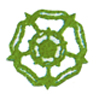 Entry from: _______________________________________________ GCYVLGA Club Rep’s Name & Telephone No: ____________________________________________4BBB STABLEFORD MEETINGSHandicap Index 40.0 at time of entry.  Combined Maximum Handicap limit of 70.0 at time of entry.Handicap allowances for this competition will be in accordance with the England Golf Mandatory Allowance Table PLAYERS MAY ENTER ONE 4BBB COMPETITION ONLY.  ENTER IN PAIRS ONLY.CLOSING DATE FOR ENTRIES: 1st MARCH 2022       ENTRANCE FEE: £30 per pair One payment PER CLUB via Electronic Funds Transfer, payable to YVLGA AFTER THE RETURN OF THE TIMESHEETS giving successful entries. Please email ONE PRIORITISED LIST OF ENTRIES to: patsyrochester10@gmail.com OR post to:-Patsy Rochester, 115 Tennyson Avenue, Harrogate, HG1 3LE Tel: 01423 561673 (H).     TIME SHEET WILL BE POSTED ON YVLGA WEB SITE AND EMAILED TO CLUB REPRESENTATIVESwww.yvlga.org.uk                       KEIGHLEY GC KEIGHLEY GCSALTBURN GCSALTBURN GCMonday 18thJuly 2022Monday 18thJuly 2022Monday 5thSeptember 2022Monday 5thSeptember 20224BBB STABLEFORD4BBB STABLEFORD4BBB STABLEFORD4BBB STABLEFORDNamesH’cap INDEXNamesH’capINDEXPair 1:Pair 1.Pair 2:Pair 2.Pair 3:Pair 3.Pair 4.Pair 4.Pair 5.Pair 5.Pair 6.Pair 6.Pair 7.Pair 7.Please enter pairs names in order of priority in case a ballot is necessary. In the event of an individual player/pair withdrawing after the draw for the competition has been published, the individual player/pair/Club will be responsible for providing a substitute. The YVLGA Competition Secretary should be informed of any player changes ASAP. Entrance fees will not be returned.BUGGY USERS: Please see ‘Use of Buggies’ page on website for current policy.INSURANCE: Please see ‘Competition Dates’ page on website for information on Public Liability & Personal Liability Insurance.Please put an asterisk by your entry if alternative date/venue is acceptable.Please enter pairs names in order of priority in case a ballot is necessary. In the event of an individual player/pair withdrawing after the draw for the competition has been published, the individual player/pair/Club will be responsible for providing a substitute. The YVLGA Competition Secretary should be informed of any player changes ASAP. Entrance fees will not be returned.BUGGY USERS: Please see ‘Use of Buggies’ page on website for current policy.INSURANCE: Please see ‘Competition Dates’ page on website for information on Public Liability & Personal Liability Insurance.Please put an asterisk by your entry if alternative date/venue is acceptable.Please enter pairs names in order of priority in case a ballot is necessary. In the event of an individual player/pair withdrawing after the draw for the competition has been published, the individual player/pair/Club will be responsible for providing a substitute. The YVLGA Competition Secretary should be informed of any player changes ASAP. Entrance fees will not be returned.BUGGY USERS: Please see ‘Use of Buggies’ page on website for current policy.INSURANCE: Please see ‘Competition Dates’ page on website for information on Public Liability & Personal Liability Insurance.Please put an asterisk by your entry if alternative date/venue is acceptable.Please enter pairs names in order of priority in case a ballot is necessary. In the event of an individual player/pair withdrawing after the draw for the competition has been published, the individual player/pair/Club will be responsible for providing a substitute. The YVLGA Competition Secretary should be informed of any player changes ASAP. Entrance fees will not be returned.BUGGY USERS: Please see ‘Use of Buggies’ page on website for current policy.INSURANCE: Please see ‘Competition Dates’ page on website for information on Public Liability & Personal Liability Insurance.Please put an asterisk by your entry if alternative date/venue is acceptable.Please enter pairs names in order of priority in case a ballot is necessary. In the event of an individual player/pair withdrawing after the draw for the competition has been published, the individual player/pair/Club will be responsible for providing a substitute. The YVLGA Competition Secretary should be informed of any player changes ASAP. Entrance fees will not be returned.BUGGY USERS: Please see ‘Use of Buggies’ page on website for current policy.INSURANCE: Please see ‘Competition Dates’ page on website for information on Public Liability & Personal Liability Insurance.Please put an asterisk by your entry if alternative date/venue is acceptable.